



Intervisie Counseling Prenatale Screening

Voorbereidingsvragen
Hoeveel counselingen doe je?
Hoe voel je je in je rol als counselor pns?
Waar ligt jouw kracht? 
Zijn er situaties die je lastig vindt of waar je tegenaan loopt?

Beschrijf een casus die je tijdens de intervisie zou willen inbrengen.
 

Programma
15 minuten: voorstellen 
15 minuten: bespreken algemene vragen
30 minuten: inbreng casus 1

Pauze

45 minuten: inbreng casus 2 en evt. 3
15 minuten: afronding





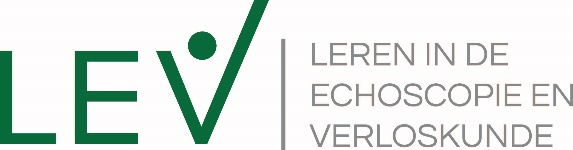 